муниципальное дошкольное образовательное учреждение детский сад комбинированного вида №1 г.Белинский«В гостях у Лесовичка»Сценарий развлечения для детей среднего и младшего дошкольного возраста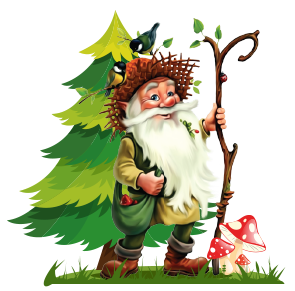 Мероприятие разработали и провели:Музыкальный руководитель Степанова И.И.Учитель-логопед Устинская Н.Н.Учитель-логопед Фрунзе О.Н.Июнь 2021г.Цель: обобщить знания детей о животных леса, создать волшебную атмосферу и поднять настроение.Задачи:- расширить представление детей о лесе;- уточнить знания о лесных животных- развивать воображение детей и слуховой анализатор;- воспитывать бережное отношение к лесу и его обитателям.Оборудование: Ход мероприятия- Ребята, вы хотели бы прогуляться по летнему лесу (...). Давайте споём песенку ….Песня(из-за деревьев выходит Лесовичок)Лесовик: Здравствуйте ребята.Это я, седой старик.  По прозванью Лесовик. Этот лес я сторожу, За порядком здесь слежу Лес, мой дом, для всех открыт. Он резною крышей крыт. Коль с добром пришёл в мой дом, Чудеса увидишь в нём.- Ребята, а у вас есть друзья? (…) У меня в лесу тоже много друзей. Как вы думаете кто они? (…дикие животные)Дикие животные С человеком не живут,Постоянной помощи
От него не ждут.А живут они в лесах,На горах, в лугах, степях.Сами пищу добывают,Сами деток охраняют,Строят прочное жилище,Место сбора сами ищут.Чтобы животных повидать,Надо загадки отгадать.Отгадаешь - в тот же срокЗдесь появится зверек.- Ой, смотрите — кустик! Кажется, там кто-то прячется. Ну-ка угадаем, кто это.Шевелит ушами, скачет меж кустами Серенький, трусишка, звать его зайчишка. - Точно, заяц! А какой он, ребята? (трусливый, длинноухий, серый, косой). А какая у зайчика шубка зимой? Почему? Где зайчик живет? А кого он боится? А чем заяц питается?Танец «Заинька топни ножкой» (дети мл. группы)Лесовик: Вот и ещё один мой друг готов появиться на экране Что за серенький зверекХвостик длинный, как шнурок. Вот он ловко юркнул в норку Прихватив с собою корку  (мышка)- Конечно это мышка! А какая она, ребята? (маленькая, серенькая, шустренькая). Где живет мышка? А кого она боится? А чем мышка питается?Игра  «Мышеловка» (средняя группа)Лесовичок: Смотрите-ка - горка!А под горкой - норка!Кто-то в норке здесь живет,В гости нас к себе зовет.Давайте угадаем, кто же это?  Эта рыжая плутовкаИ коварна, и хитра. Быстрых зайцев ловит ловко, Кур ворует со двора. И мышами поживиться Любит шустрая …(лисица)- Вот она - лисичка! Какая она, ребята? (хитрая, рыжая, пушистая) А где она живет? А чем питается?  Какие сказки про лису вы знаете? (…).Просмотр отрывка из мультфильма «Бурёнка из Маслёнкино» (песня лисы)Лесовичок: Внимание на экран, вас ждёт следующая загадка. Косолапый, неуклюжий, любит мед, не любит стужуДо весны привык храпетьЧто за зверь такой? (медведь)- Точно, это медведь! Ребята, а медведь какой? (косолапый, бурый, неуклюжий). А чем медведь питается? А что медведь зимой делает? Где он спит?Игра «У медведя во бору» (мл. группа)Лесовичок: Хотите узнать с кем я ещё дружу?  (…) Тогда слушайте следующую загадку. Серый и зубастый воет в день ненастный: «У-у-у...» (волк).- Правильно, это волк! Ребята, а волк  какой? (серый, злой, голодный). А чем волк питается? Где он живёт? Волчок, ты почему грустишь? (лесовичок наклоняется ухом к экрану)- Представляете, ребята, заходили в гости к лесным жителям домашние животные. И так все вместе веселились, так плясали, что все-все перепутались, и теперь не знают, кто из них дикие, а кто домашние. Поможем разобраться?Лесовик: А кто же такие домашние животные? Почему их так называют?Игра « Кто где живёт?» (средняя группа)(В коробке с сыпучестями спрятаны маленькие фигурки диких и домашних животных. Дети достают по одной фигурке, называют животное. Диких ставят к макету леса, домашних - к макету дома).Слушание  песни «На мосту»Лесовичок: ..В лесу мы и в болоте Нас везде всегда найдете.На полянке, на опушкеМы зеленые ….(лягушки).Хоровод «Лягушки и комары»Лесовичок:  Это и есть мои друзья. А вы знаете, что все они пришли к вам в гости. Давайте на них посмотрим. Пойду их встречу.Пальчиковая гимнастика «Звери»Зайка по лесу скакал,Зайка корм себе искал.(круговые движения кистями рук)Вдруг у зайки на макушкеПоднялись, как стрелки, ушки.(показываем ушки на макушке)Лиса по лесу ходила,Никого не находила.(«тарелочки» ладошкой о ладошку)Надо дудочку достатьИ на дудочке сыграть.(имитируем игру на дудочке)На спине ежа иголки,Длинные и колкие.(обнять себя, постучать по спине пальчиками)А свернется он в клубок,Нет ни головы, ни ног.(сжимаем-разжимаем кулачки)Волк крадется за кустами,Громко щелкает зубами.(показываем, как щелкает зубами)Туки-туки, Мишка,В свой бежит домишко.(ударяем кулачком по кулачку)Забегает он во дворИ калитку на запор.(пальцы в замок: поднять-опустить)Кукольный спектакль  «Теремок»(стихотворный текст О.Емельяновой)На  сцене теремок, декорации леса.Мышка (поёт): Каждый должен где-то житьИ зимой и летом.Как же мышке не тужить, Если дома нету?Мышка: хватит мне бродить по свету,Будет мне тепло зимой.Если никого здесь нету, Значит, домик этот - мой!(Мышка исчезает в окне, звучит музыка появляется лягушка)Лягушка: Что за славный теремок!Ах, какое чудо!Он не низок не высокРядышком запруда!Из тубы  дымок идёт.Дверь мне отворите! кто тут в тереме живёт,Ну-ка говорите.Мышь: мышка здесь живёт норушка!Кто ты будешь, отвечай!Лягушка: Я лягушка- поскакушка,Будем пить с тобою чай!Я умею плавать брасом,Воду из реки носить.Со своим пришла матрасомИ прошу меня пустить!Волк: Если мишка ты войдёшьМы предупреждаем.Теремок развалишь нашБез угла оставишь.Мышка: Где же подпол будет мойЧтоб хранить запасы.Жарким летом холодитьБочку с мятным квасом. Лягушка: Где же будет мой чулан,Мокрый с комарами.Лиса: И светёлка чтобы тамПрясть мне вечерами……Медведь: Да , не будет печки тут ,Чтобы греть мне спину.Нет, пожалуй, теремокВаш я не опрокину.Заяц: Жить теперь - то будем какНе могу представить.Что же сделать нам друзьяЧтоб его оставить.Волк: Сделаем  пристрой к крыльцуПечку там поставимБудет мишка с нами житьМы его оставим. Песня «Строим дом»Разукрасим мы домНа верху флажок прибьём.Будем жить не тужить.Хороводы водить.